ПРИКАЗЫВАЮ:Внести в приказ  финансового управления от 25.12.2015   № 33 «О Порядке применения бюджетной классификации Российской Федерации в части, относящейся к бюджету Ханкайского муниципального округа» следующие изменения:Дополнить  п.8 Порядка применения бюджетной классификации Российской Федерации в части, относящейся к бюджету Ханкайского муниципального округа следующими направлениями расходов:92290 - Капитальный ремонт (ремонт) объектов муниципальных физкультурно-спортивных организаций на сельских территориях;Внести в Приложение № 1 к Порядку применения бюджетной классификации Российской Федерации в части, относящейся к бюджету Ханкайского муниципального округа, утвержденному приказом финансового управления от 25.12.2015 года № 33, следующие изменения:	программу 0400000000 дополнить новым пунктом следующего содержания:2. Довести настоящий приказ до сведения главных распорядителей средств бюджета Ханкайского муниципального округа  и разместить в электронном виде на официальном сайте органов местного самоуправления Ханкайского муниципального округа в течение трех рабочих дней со дня его подписания.3. Обеспечить направление настоящего приказа в Думу Ханкайского муниципального округа  в течение семи рабочих дней со дня его принятия. 4. Настоящий приказ распространяет своё действие на правоотношения, возникающие при составлении, рассмотрении и утверждении местного бюджета на 2022 год и плановый период 2023 -2024 годы.	5. Контроль за исполнением настоящего приказа оставляю за собой.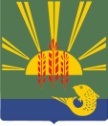 ФИНАНСОВОЕ УПРАВЛЕНИЕАДМИНИСТРАЦИИ ХАНКАЙСКОГО МУНИЦИПАЛЬНОГО ОКРУГА                                                                                                                                                                                                                                                                                                         ПРИМОРСКОГО КРАЯФИНАНСОВОЕ УПРАВЛЕНИЕАДМИНИСТРАЦИИ ХАНКАЙСКОГО МУНИЦИПАЛЬНОГО ОКРУГА                                                                                                                                                                                                                                                                                                         ПРИМОРСКОГО КРАЯФИНАНСОВОЕ УПРАВЛЕНИЕАДМИНИСТРАЦИИ ХАНКАЙСКОГО МУНИЦИПАЛЬНОГО ОКРУГА                                                                                                                                                                                                                                                                                                         ПРИМОРСКОГО КРАЯФИНАНСОВОЕ УПРАВЛЕНИЕАДМИНИСТРАЦИИ ХАНКАЙСКОГО МУНИЦИПАЛЬНОГО ОКРУГА                                                                                                                                                                                                                                                                                                         ПРИМОРСКОГО КРАЯПРИКАЗПРИКАЗПРИКАЗПРИКАЗ№№23с. Камень-Рыболовс. Камень-Рыболовс. Камень-Рыболовс. Камень-РыболовО внесении изменений в приказ  «О Порядке применения бюджетной классификации Российской Федерации в части, относящейся  к бюджету Ханкайского муниципального округа», утвержденный  приказом финансового управления  от 25.12.2015 № 33            О внесении изменений в приказ  «О Порядке применения бюджетной классификации Российской Федерации в части, относящейся  к бюджету Ханкайского муниципального округа», утвержденный  приказом финансового управления  от 25.12.2015 № 33            В соответствии с Бюджетным кодексом Российской Федерации, на основании Приказа Минфина России от 08.06.2020 № 75н «Об утверждении кодов (перечней кодов) бюджетной классификации Российской Федерации на 2022 год (на 2022 год и на плановый период 2023 и 2024 годов)», в целях  организации исполнения бюджета Ханкайского муниципального округаВ соответствии с Бюджетным кодексом Российской Федерации, на основании Приказа Минфина России от 08.06.2020 № 75н «Об утверждении кодов (перечней кодов) бюджетной классификации Российской Федерации на 2022 год (на 2022 год и на плановый период 2023 и 2024 годов)», в целях  организации исполнения бюджета Ханкайского муниципального округаВ соответствии с Бюджетным кодексом Российской Федерации, на основании Приказа Минфина России от 08.06.2020 № 75н «Об утверждении кодов (перечней кодов) бюджетной классификации Российской Федерации на 2022 год (на 2022 год и на плановый период 2023 и 2024 годов)», в целях  организации исполнения бюджета Ханкайского муниципального округаВ соответствии с Бюджетным кодексом Российской Федерации, на основании Приказа Минфина России от 08.06.2020 № 75н «Об утверждении кодов (перечней кодов) бюджетной классификации Российской Федерации на 2022 год (на 2022 год и на плановый период 2023 и 2024 годов)», в целях  организации исполнения бюджета Ханкайского муниципального округа0494192290Субсидии на капитальный ремонт (ремонт) объектов муниципальных физкультурно-спортивных организаций на сельских территорияхИ.о.зам. главы  Администрациимуниципального округа, начальник  финансового управленияС.В. Боровая